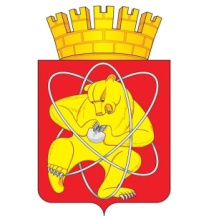 Городской округ «Закрытое административно – территориальное образование  Железногорск Красноярского края»АДМИНИСТРАЦИЯ ЗАТО г. ЖЕЛЕЗНОГОРСКПОСТАНОВЛЕНИЕ     ___________2022                                                                                                                     № _______г. ЖелезногорскОб утверждении формы проверочного листа (списка контрольных вопросов), применяемого при осуществлении муниципального контроля в сфере благоустройства в отношении юридических лиц и индивидуальных предпринимателей на территории ЗАТО ЖелезногорскВ соответствии с Федеральным законом от 06.10.2003 № 131-ФЗ «Об общих принципах организации местного самоуправления в Российской Федерации», Федеральным законом от 31.07.2020 № 248-ФЗ «О государственном контроле (надзоре) и муниципальном контроле в Российской Федерации», Постановлением Правительства РФ от 27.10.2021 № 1844 «Об утверждении требований к разработке, содержанию, общественному обсуждению проектов форм проверочных листов, утверждению, применению, актуализации форм проверочных листов, а также случаев обязательного применения проверочных листов», решением Совета депутатов ЗАТО г. Железногорск от 28.09.2021 № 11-114Р «Об утверждении Положения о муниципальном контроле в сфере благоустройства на территории ЗАТО Железногорск», руководствуясь Уставом ЗАТО Железногорск,ПОСТАНОВЛЯЮ:1.	Утвердить типовую форму проверочного листа (списка контрольных вопросов), применяемого при осуществлении муниципального контроля в сфере благоустройства в отношении юридических лиц и индивидуальных предпринимателей на территории ЗАТО Железногорск, согласно приложению к постановлению.2.	Должностным лицам, осуществляющим муниципальный контроль в сфере благоустройства, при проведении контрольно-надзорных мероприятий прикладывать проверочный лист (список контрольных вопросов) к акту проверки соблюдения законодательства в сфере благоустройства.3.	Отделу общественных связей Администрации ЗАТО г. Железногорск (И. С. Архипова) разместить настоящее постановление на официальном сайте городского округа «Закрытое административно-территориальное образование Железногорск Красноярского края» в информационно-телекоммуникационной сети «Интернет».4.	Управлению внутреннего контроля Администрации ЗАТО г. Железногорск (Е. Н. Панченко) довести настоящее постановление до всеобщего сведения через газету «Город и горожане».5.	Контроль над выполнением настоящего постановления возложить на первого заместителя Главы ЗАТО г. Железногорск по жилищно-коммунальному хозяйству А. А. Сергейкина.6.	Настоящее постановление вступает в силу с 1 марта 2022 года.Глава ЗАТО г. Железногорск							И. Г. КуксинФормапроверочного листа (списка контрольных вопросов), применяемого при осуществлении муниципального жилищного контроля в отношении юридических лиц и индивидуальных предпринимателей на территории ЗАТО ЖелезногорскСписок контрольных вопросов, отражающих содержание обязательных требований, ответы на которые свидетельствуют о соблюдении или несоблюдении контролируемым лицом обязательных требований"_____" ______________ 20___ г.    (дата заполнения проверочного листа)Приложение к постановлению АдминистрацииЗАТО г. Железногорскот ____________ 2022  №_______QR-кодНа документы, оформляемые контрольным органом, наносится QR-код, сформированный единым реестром, обеспечивающий переход на страницу в информационно-телекоммуникационной сети "Интернет", содержащую запись единого реестра о профилактическом мероприятии, контрольном мероприятии в едином реестре, в рамках которого составлен документ.При использовании для просмотра информации QR-кода сведения отображаются без ограничений доступа к ним.Наименование вида контроля, включенного в единый реестр видов федерального государственного контроля (надзора), регионального государственного контроля (надзора), муниципального контроляНаименование контрольного органа и реквизиты нормативного правового акта об утверждении формы проверочного листаОбъект муниципального контроля, в отношении которого проводится контрольное мероприятиеФамилия, имя и отчество (при наличии) гражданина или индивидуального предпринимателя, его идентификационный номер налогоплательщика и (или) основной государственный регистрационный номер индивидуального предпринимателя, адрес регистрации гражданина или индивидуального предпринимателя, наименование юридического лица, его идентификационный номер налогоплательщика и (или) основной государственный регистрационный номер, адрес юридического лица (его филиалов, представительств, обособленных структурных подразделений), являющихся контролируемыми лицамиКатегория риска объекта контроляРеквизиты решения контрольного органа о проведении контрольного мероприятия, подписанного уполномоченным должностным лицом контрольного органа№_____ от_______Место (места) проведения контрольного мероприятия с заполнением проверочного листаУчетный номер контрольного мероприятия№ _________ от___________Должность, фамилия и инициалы должностного лица контрольного органа, в должностные обязанности которого в соответствии с положением о виде контроля или должностной инструкцией входит осуществление полномочий по виду контроля, в том числе проведение контрольных мероприятий, проводящего контрольное мероприятие и заполняющего проверочный лист№ п/пВопрос, отражающий содержание обязательных требованийСоотнесенные со списком контрольных вопросов реквизиты нормативных правовых актов с указанием структурных единиц этих актовОтветы на вопросыОтветы на вопросыОтветы на вопросыОтветы на вопросы№ п/пВопрос, отражающий содержание обязательных требованийСоотнесенные со списком контрольных вопросов реквизиты нормативных правовых актов с указанием структурных единиц этих актовданетнепри-менимоприме-чание1Соблюдаются ли обязательные требования при осуществлении строительства и реконструкции зданий, строений, сооружений и иных объектов, принимаются ли меры по охране окружающей среды, восстановлению природной среды, рекультивации земель, благоустройству территориипункт 3 статьи 37 ФЗ от 10.01.2002 № 7-ФЗ «Об охране окружающей среды»2Соблюдаются ли обязательные требования при вводе в эксплуатацию зданий, строений, сооружений и иных объектов, выполняются ли условия, предусмотренные проектной документацией – мероприятия по охране окружающей средыпункт 2 статьи 38 ФЗ от 10.01.2002 № 7-ФЗ «Об охране окружающей среды»3Соблюдаются ли обязательные требования при содержании объектов благоустройствараздел 10 Правил благоустройства территории ЗАТО г. Железногорск,  утв. решением Совета депутатов ЗАТО г. Железногорск Красноярского края от 07.09.2017 « 22-91Р (далее – Правил № 22-91р)4Соблюдаются ли обязательные требования при содержании зелёных насаждений, вырубке или обрезкеп. 10.4.3 раздела 10 Правил № 22-91р5Осуществляется ли своевременная и качественная уборка отходов производства и потребления10.1.4. раздела 10 Правил № 22-91р6Соблюдаются ли обязательные требования при очистке крыш зданий от снега, наледип. 10.3 раздела 10 Правил № 22-91р7Соблюдаются ли обязательные требования при благоустройстве территорий общественного назначенияраздел 5 Правил № 22-91р8Соблюдаются ли обязательные требования при благоустройстве территорий жилого назначенияраздел 6 Правил № 22-91р9Соблюдаются ли обязательные требования при благоустройстве территорий рекреационного назначенияраздел 7 Правил № 22-91р10Соблюдаются ли обязательные требования при благоустройстве территорий транспортной и инженерной инфраструктурыраздел 8 Правил № 22-91р11Производятся ли земляные работы без оформленного в установленном порядке разрешения?раздел 11 Правил № 22-91р12Соблюдаются ли требования по границам прилегающих территорийпп.10.1.3.1 – 10.1.3.1.10 раздела 10 Правил № 22-91Р13Соблюдаются ли требования архитектурно-художественного обликапп. 4.10.9 – 4.10.13 раздела 4 Правил № 22-91Р14Соблюдаются ли требования размещения рекламных и информационных конструкций раздел 9 Правил № 22-91Р15Соблюдаются ли требования к благоустройству некапитальных нестационарных сооруженийп. 4.9 раздела 4 Правил № 22-91Р16Соблюдаются ли требования к МАФ и уличной мебелип. 4.8 раздела 4 Правил № 22-91Р17Соблюдаются ли требования к ограждениямп. 4.3 раздела 4 Правил № 22-91Р(должность лица, заполнившего проверочный лист)(подпись)(фамилия, имя, отчество (при наличии)   лица, заполнившего проверочный лист)